                                     COMUNICAT  DE  PRESĂ 	Direcţia de Sănătate Publică Dâmboviţa vă informează că în toate cele 4 spitale din judeţul nostru: Spitalul Judeţean de Urgenţă Târgovişte, Spitalul Municipal Moreni, Spitalul Orăşenesc Pucioasa, Spitalul Orăşenesc Găeşti, functionează centre de evaluare ale pacienţilor confirmaţi ca fiind infectaţi cu virusul SARS –CoV-2.	Informaţiile referitoare la programul de lucru si la datele de contact ale acestora, pot fi consultate pe site-ul institutiei noastre www.dspdambovita.ro.	După ce aţi fost confirmaţi ca fiind COVID pozitivi, contactaţi de urgenţă medicul de familie, care vă va îndruma către un centru de evaluare dacă se impune.                                                          DIRECTOR EXECUTIV,                                                                                Dr. Sorin Stoica                                 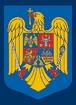 MINISTERUL SANATATIIDIRECTIA DE SĂNĂTATE  PUBLICĂ DÂMBOVITAStr. T.Vladimirescu nr.15-19 cod 130095, Târgoviste , judet Dâmboviţatel. 0245-613604,  fax  0245-611067E-mail :dspdambovita@ dspdambovita.roCod operator date cu caracter personal nr.12777NR . 2588/ 28.01.2022